Тема мастер -класса: «Использование манной крупы для нетрадиционного рисования в работе с детьми дошкольного возраста»«Мир будет счастлив только тогда, когда у каждого человека будет душа художника». Роден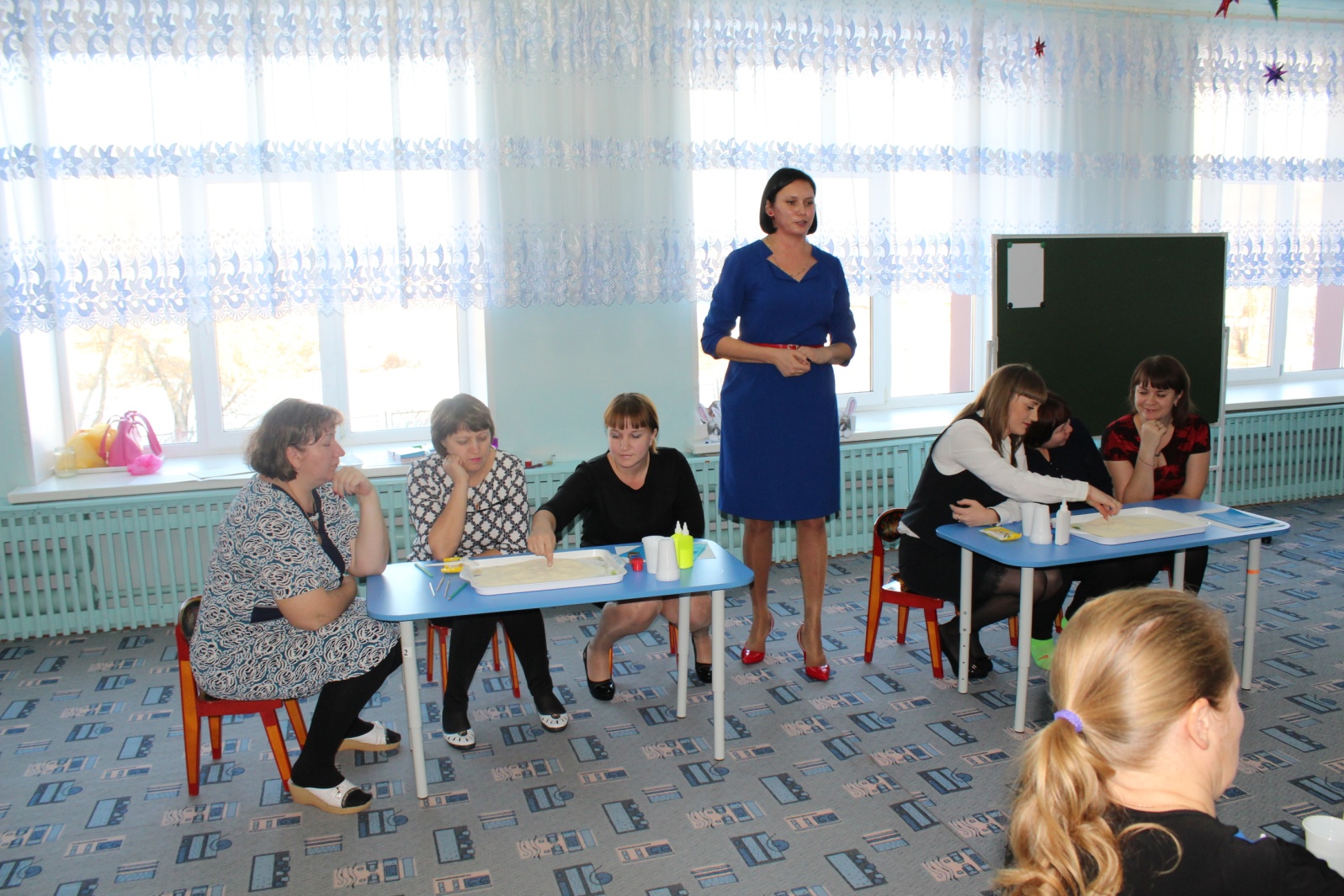 27.11.2017 г.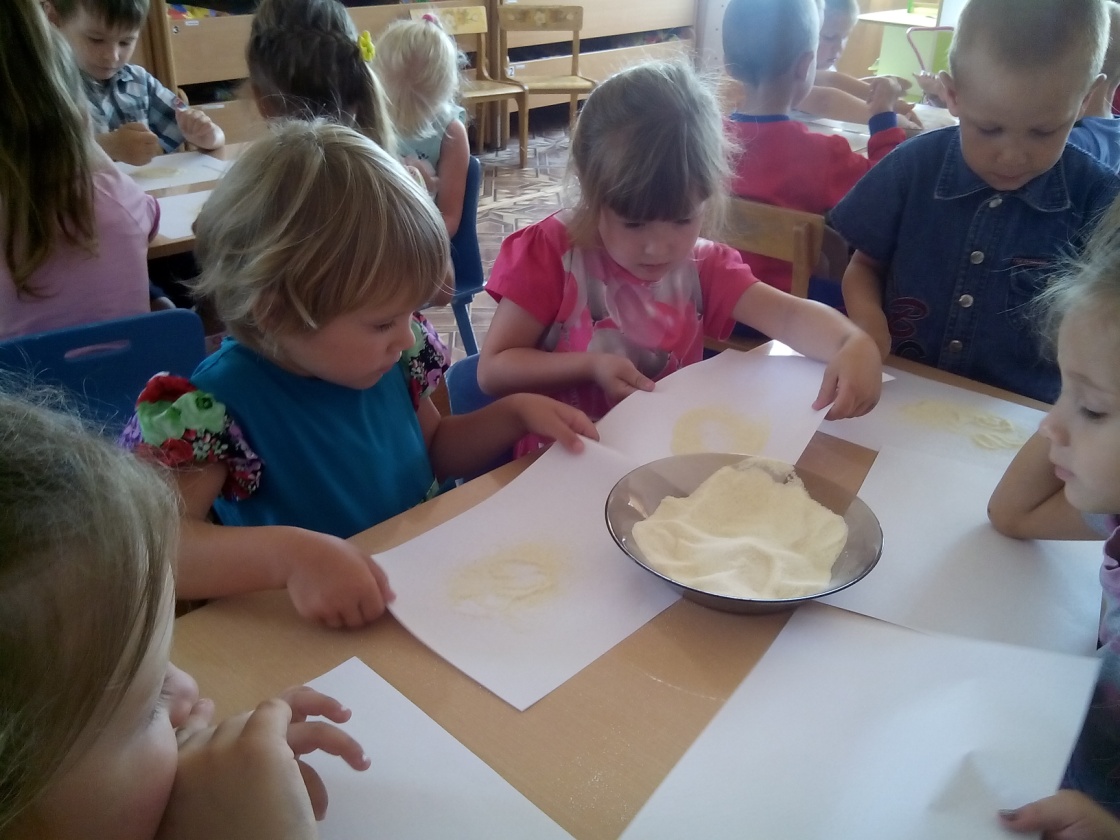 Занятие в старшей группе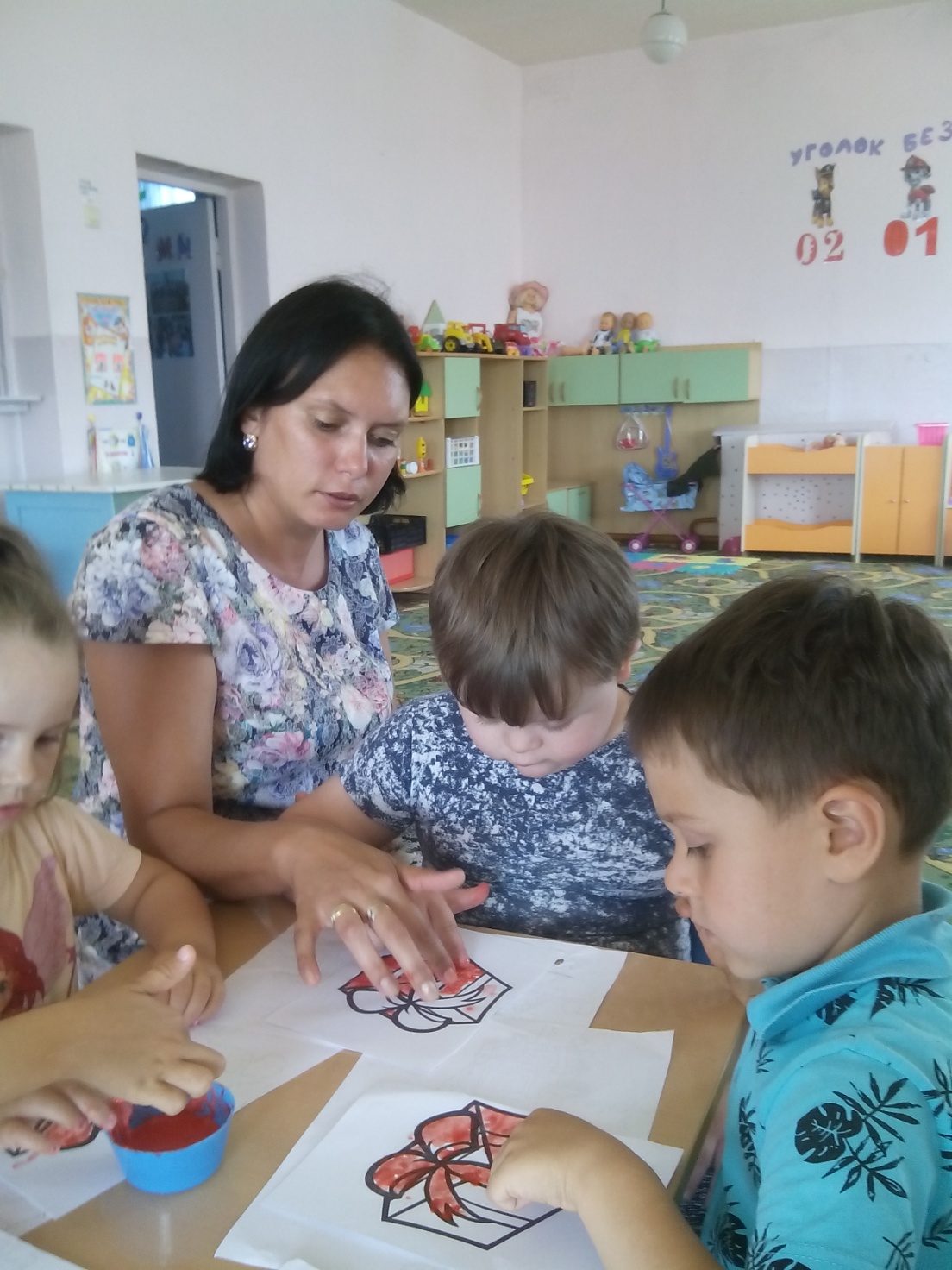 Как интересно и необычно рисовать манной крупой